SANYS Weekly Event Update 9/8/2020And here’s what you might have missed last week of 8/31Tuesday Wellness Series: Wellness Activity:  We created a Vision Board on Self Advocacy with Shameka 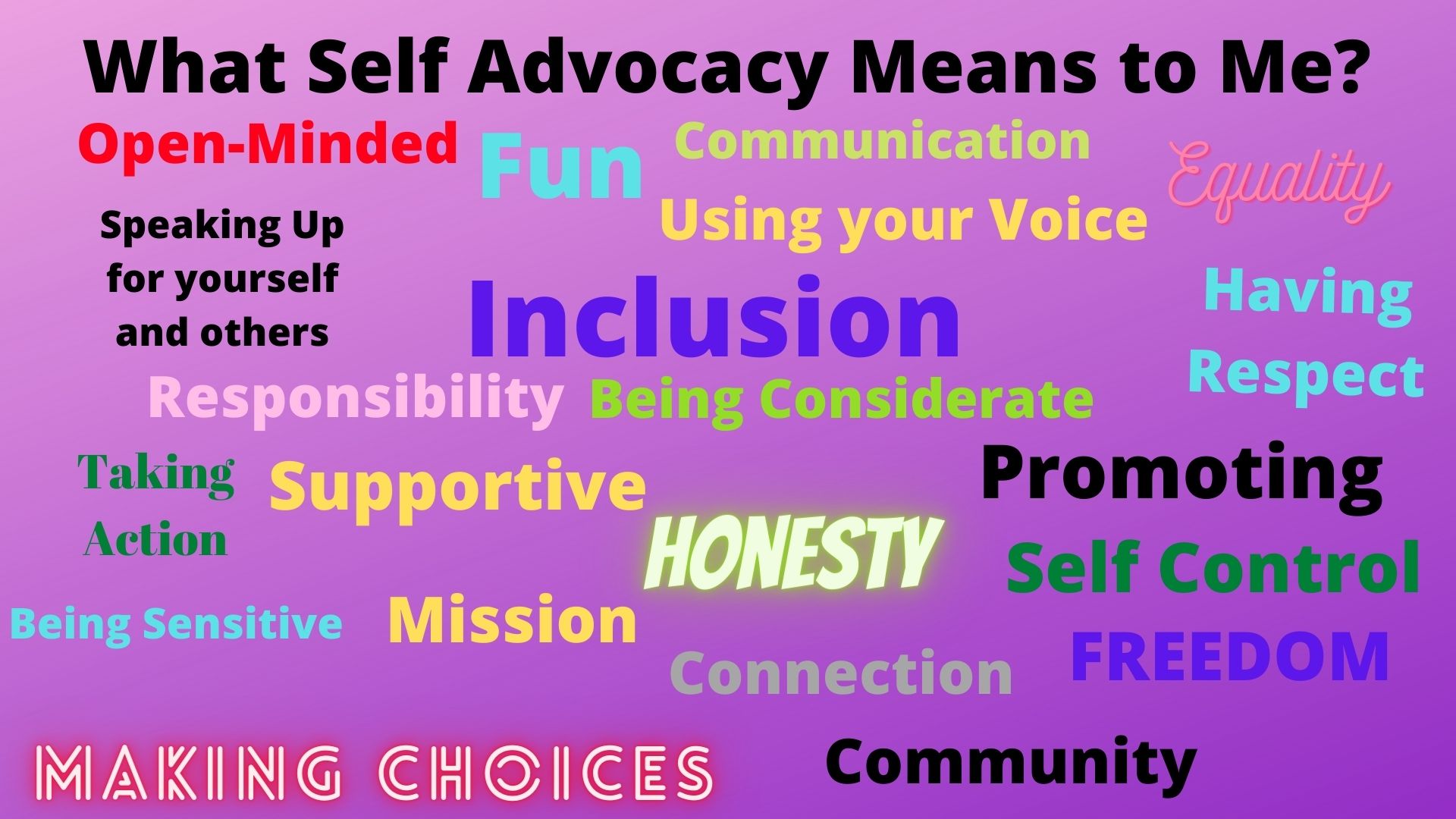 Wednesday’s Staying Connected: Advocacy: We had an overview of the 20% Withhold Video of 20% Withhold Easy Read being read- https://youtu.be/BB2JKv6idk0Wellness quote of the week: “Choice is the mortar that binds together the things that make us who we are.” ― Fennel HudsonRight of the Week with Marilyn Stata, OPWDD Rights Advocacy Liason The opportunity to request an alternate living/work /day program setting. It is your choice but with this also comes consequences when not followed properly. So with this being said you need to talk with your circle of support and include your care manager with your needs so that they are met to your satisfaction. Wellness Activity: A Message from SANYS Member, Board Advisor and Minister, LaRenz Pickens https://drive.google.com/file/d/1zaB63arsXrTpLRwNciNQmi6B1OY1Qdfc/view?usp=sharing Friday’s “Staying Connected” Open Mic Support Group: Speaking UPWe read aloud an article about speaking up for ourselves even in tough times. https://www.forbes.com/sites/andrewpulrang/2020/04/24/5-reasons-why-theres-no-wrong-time-to-fight-for-disability-rights/?fbclid=IwAR2sQJNnxto9Yspe-dLpbgT2LsVeP1n7XMFZ_gau4Ej4bnWizMnFc1uprec#5b493a13ac1cSong suggested by Mike – Get Up, Stand UP by Bob Marley https://youtu.be/Tg97JiBn1kESong suggested by Sophia from Gwen- Brave by Sara Barielles https://youtu.be/QUQsqBqxoR4Here is what’s coming up this week, 8/31/20Tuesday September 8th4-5pm: Tuesday Wellness: 

Topic: Tuesday Wellness Series - Right to Choice Vision Board activity with Renee Christian, Self-Advocacy Lead for Regional Centers for Workforce Transformation and Certified Life Coach https://us02web.zoom.us/j/83725790129Call In: 1-929-205-6099Meeting ID: 837 2579 0129Wednesday September 9th1pm-3pm “Staying Connected” Advocacy-Wellness ZoomZoom Link:  https://us02web.zoom.us/j/88433136961Meeting ID: 884 3313 6961 Call in: 1-929-205-6099Today’s Advocacy Wellness meeting:Advocacy: Vote!- Registering and Ways to VoteWellness: Right of the week with Marilyn Stata, DDSO FL Rights Liaison, Quote of the week, Meditation with Shameka Andrews, Outreach Coordinator4:30-5:30pm Tea Time hosted by People Inc.https://us02web.zoom.us/j/7163227070Meeting ID 716 322 7070Password on request to rbanner@people-inc.orgThursday September 10th11am -12pm Communication is Key Chat Hosted by the Center for Self-Advocacy. Join Zoom Meetinghttps://us02web.zoom.us/j/632063927 Meeting ID: 632 063 927Password: 12344One tap mobile+16468769923,,632063927#,,,,0#,,12344# US (New York)1pm-2pm SARTAC National Self-advocacy Call Join on computer, tablet or smart phone - https://zoom.us/j/324815633Or call 1-929-436-2866 and the Meeting ID: 324 815 633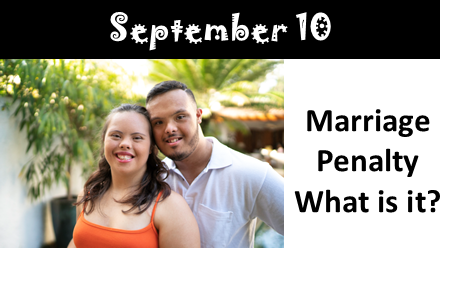 Friday September 11th 10-11am Coffee Hour hosted by People Inc.https://us02web.zoom.us/j/7163227070Meeting ID 716 322 7070Password on request to rbanner@people-inc.org1-3pm “Staying Connected” Open Mic Supportive Grouphttps://us02web.zoom.us/j/84144965654 Call in: 1-929-205-6099  Meeting ID: 841 4496 56544:30pm -5:30pm Happy Hour Friday hosted by People Inc.Chat ID 716 322 7070Password on request to  rbanner@people-inc.orgTopic: Capital/Hudson Valley Region - DANCE PARTY Time: Sep 11, 2020 6:30 PM Eastern Time (US and Canada)If you have a favorite song that you'd like to hear, please email Shameka Andrews at sandrews@sanys.org.  We will try to add as many as we can to the playlist.Join Zoom Meetinghttps://us02web.zoom.us/j/81306344518Meeting ID: 813 0634 4518One tap mobile1-929-205-6099,81306344518# US (New York)Saturday September 12th 1-2pm Saturday Chat with Gwen hosted by People Inc.Chat ID 716 322 7070Password on request to  gsquire@people-inc.org DJ Zoom Party, 7:30pm DJ Jammin Joe Saturday hosted by Joe DamianoDance Party  https://zoom.us/j/98074946684